慈濟科技大學 交通資訊校址：970花蓮市建國路二段880號               880,Sec.2,Chien-kuo Rd. Hualien ,970,Taiwan電話：03-8572158傳真：03-8577261【交通地圖】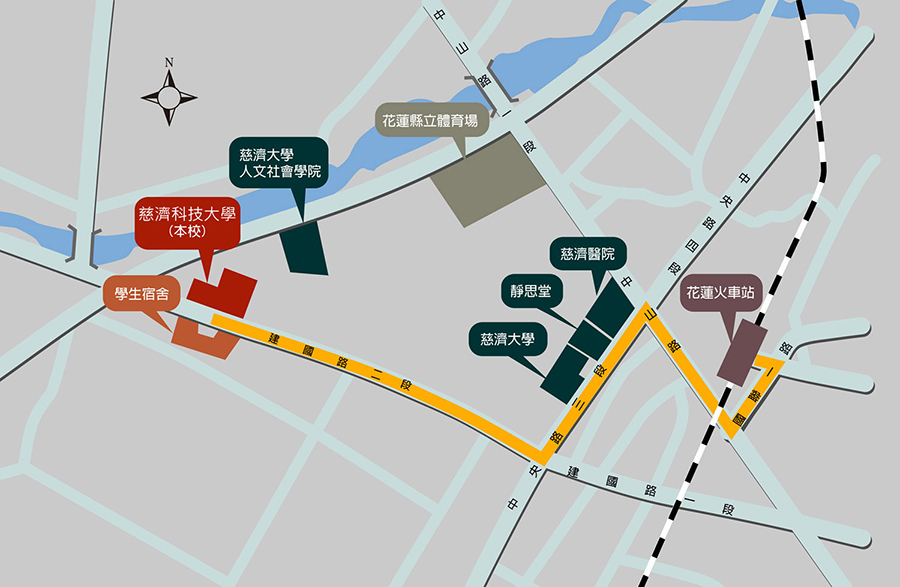 【地圖說明】由火車站前站出站右轉，沿國聯一路往中山路方向直走，到中山路口右轉經過地下道，遇中央路四段路口左轉，經慈濟醫院、靜思堂及慈濟大學至建國路二段路口再右轉，直走到底即能看見慈濟科技大學。【交通方式】一、客運花蓮火車站(前站)目前有花蓮客運202線往水源村，可經過本校門口。(票價約22元)花蓮客運網址：http://www.hualienbus.com.tw/二、計程車花蓮火車站後站到本校，費用約150~200元左右。慈濟科技大學 校園平面圖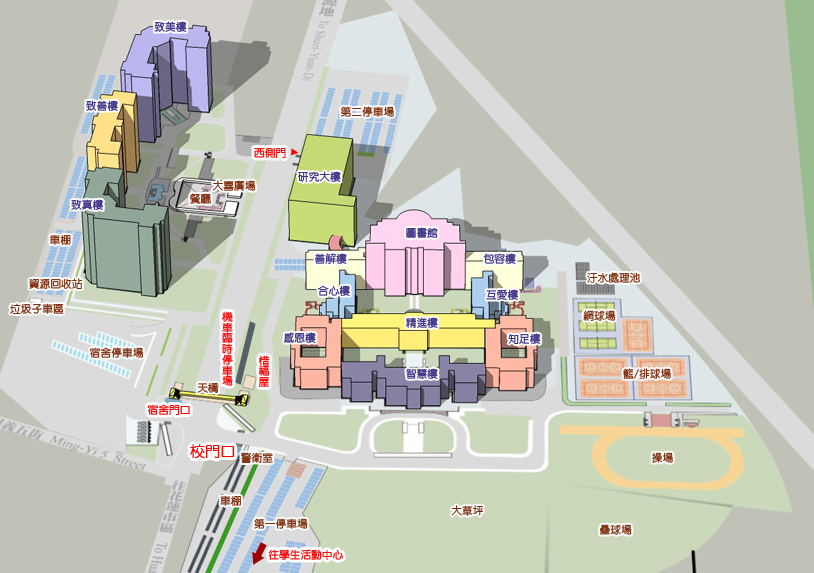 慈濟科技大學105學年度推動教師多元升等制度慈濟科技大學105學年度推動教師多元升等制度慈濟科技大學105學年度推動教師多元升等制度慈濟科技大學105學年度推動教師多元升等制度慈濟科技大學105學年度推動教師多元升等制度慈濟科技大學105學年度推動教師多元升等制度「教學實務及技術報告升等經驗分享研習會」議程表	「教學實務及技術報告升等經驗分享研習會」議程表	「教學實務及技術報告升等經驗分享研習會」議程表	「教學實務及技術報告升等經驗分享研習會」議程表	「教學實務及技術報告升等經驗分享研習會」議程表	「教學實務及技術報告升等經驗分享研習會」議程表	106年04月28日(星期五)
慈濟科技大學 第一會議室106年04月28日(星期五)
慈濟科技大學 第一會議室106年04月28日(星期五)
慈濟科技大學 第一會議室106年04月28日(星期五)
慈濟科技大學 第一會議室106年04月28日(星期五)
慈濟科技大學 第一會議室106年04月28日(星期五)
慈濟科技大學 第一會議室106年04月28日(星期五)
慈濟科技大學 第一會議室106年04月28日(星期五)
慈濟科技大學 第一會議室106年04月28日(星期五)
慈濟科技大學 第一會議室106年04月28日(星期五)
慈濟科技大學 第一會議室106年04月28日(星期五)
慈濟科技大學 第一會議室106年04月28日(星期五)
慈濟科技大學 第一會議室時間議程主講人主講人主講人主講人08:30〜08:40報到及領取資料報到及領取資料報到及領取資料報到及領取資料報到及領取資料08:40〜08:50開幕致詞開幕致詞開幕致詞開幕致詞慈濟科技大學羅文瑞   校長08:50〜10:20從磨課師到教學實務升等經驗分享從磨課師到教學實務升等經驗分享從磨課師到教學實務升等經驗分享從磨課師到教學實務升等經驗分享大華科技大學丁珮珊  副教授10:20〜10:30身心寬暢身心寬暢身心寬暢身心寬暢身心寬暢10:30〜12:00教學研究及實務升等經驗分享教學研究及實務升等經驗分享教學研究及實務升等經驗分享教學研究及實務升等經驗分享弘光科技大學宋琇鈺  助理教授12:00〜13:30午餐(備有素食餐盒)午餐(備有素食餐盒)午餐(備有素食餐盒)午餐(備有素食餐盒)午餐(備有素食餐盒)13:30〜15:00推動教師多元升等制度經驗分享推動教師多元升等制度經驗分享中華大學林錦煌  人事室主任中華大學林錦煌  人事室主任中華大學林錦煌  人事室主任15:00〜15:10身心寬暢身心寬暢身心寬暢身心寬暢身心寬暢15:10〜16:40多元升等成功經驗分享技術報告升等多元升等成功經驗分享技術報告升等多元升等成功經驗分享技術報告升等樹德科技大學鍾政偉  副教授樹德科技大學鍾政偉  副教授16:40〜17:00Q＆A 綜合座談Q＆A 綜合座談Q＆A 綜合座談Q＆A 綜合座談Q＆A 綜合座談17:00賦歸賦歸賦歸賦歸賦歸